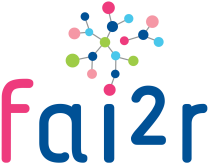 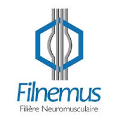 « Je déclare avoir recueilli le consentement de mon patient pour le passage de son dossier en Réunion de Concertation Pluridisciplinaire et l’avoir informé que ses données de santé sont gérées via un site sécurisé et sont partagées avec d’autres professionnels de santé à des fins de prise en charge diagnostique et thérapeutique »*tous les champs marqués par * sont obligatoires. Si l’une de ces informations est manquante, le patient ne pourra être inscrit.Médecin prescripteur                                        Médecin prescripteur                                        Médecin prescripteur de la RCP (nom, prénom)Médecin responsable du suivi du patient (Nom, prénom)Adresse postale pour envoi du Compte-rendu de RCP *Téléphone portable du médecin qui présentera le dossier *Date de la demande Patient                                          Patient                                          Patient                                          Patient                                          Patient                                         Nom*Date de naissance*Nom*Date de naissance*Lieu de Naissance*Prénom*Sexe*F MAntécédents familiauxAntécédents familiauxConsanguinitéConsanguinitéAntécédents de cancer(date, localisation)Antécédents de cancer(date, localisation)Antécédents familiaux de maladies auto-immunesAntécédents familiaux de maladies auto-immunesHistoire de la MaladieHistoire de la MaladieHistoire de la MaladieHistoire de la MaladieHistoire de la MaladieHistoire de la MaladieHistoire de la MaladieHistoire de la MaladieDiagnosticsupposéDiagnosticsupposéSi Autre :Si Autre :DiagnosticsupposéDiagnosticsupposéAge de début des symptômesAge de début des symptômesDiagnosticsupposéDiagnosticsupposéDate de diagnostic Date de diagnostic AtteintesinitialesinitialesDermatologique (ulcération cutanée Oui Non)Dermatologique (ulcération cutanée Oui Non)Dermatologique (ulcération cutanée Oui Non)Dermatologique (ulcération cutanée Oui Non)Dermatologique (ulcération cutanée Oui Non)AtteintesinitialesinitialesMusculaireMusculaireArticulaireArticulairePIDAtteintesinitialesinitialesCardiaqueCardiaqueCarrefour aéro-digestifCarrefour aéro-digestifCancer associéAtteintesinitialesinitialesAutre Autre Préciser :Préciser :Préciser :AtteintesactuellesactuellesDermatologique (ulcération cutanée Oui Non)Dermatologique (ulcération cutanée Oui Non)Dermatologique (ulcération cutanée Oui Non)Dermatologique (ulcération cutanée Oui Non)Dermatologique (ulcération cutanée Oui Non)AtteintesactuellesactuellesMusculaireMusculaireArticulaireArticulairePIDAtteintesactuellesactuellesCardiaqueCardiaqueCarrefour aéro-digestifCarrefour aéro-digestifCancer associéAtteintesactuellesactuellesAutres Autres Autres Autres Autres Nombre de rechutes depuis le diagnosticNombre de rechutes depuis le diagnosticNombre de rechutes depuis le diagnosticTraitementsactuelsTraitementsactuelsTraitementsactuelsBilan Clinique et BiologiqueBilan Clinique et BiologiqueBilan Clinique et BiologiqueBilan Clinique et BiologiqueBilan Clinique et BiologiqueEnzymes musculaires (CK, aldolase, AST, ALT, LDH, etc)(dernières valeurs + date)Auto-anticorps spécifiques des myositesAnti-synthétase(Jo-1 ;PL-7 ;PL-12 ; EJ ;OJ ; autres)(dernières valeurs + date)Auto-anticorps spécifiques des myositesAutres (SRP, MI-2, TIF1-ɣ, MDA-5, HMGCoA-R, NXP2, etc…)(dernières valeurs +date)Auto-anticorps associés aux myositesU1 RNP, Ku, PM-Scl, SSa, SSb, etc… (dernières valeurs +date)Autres auto-anticorps(marqueurs, dernières valeurs + date)Autres anomalies biologiques(marqueurs, valeurs +date)Autres anomalies biologiques(marqueurs, valeurs +date)BiopsiemusculairemusculaireDate, Localisation, Laboratoire, résultatsDate, Localisation, Laboratoire, résultatsBiopsieAutre Autre Date, Localisation, Laboratoire, résultatsDate, Localisation, Laboratoire, résultatsEMGLocalisation :Localisation :Date, Résultats : Date, Résultats : ImagerieIRM musculaireIRM musculaireRésultats : Résultats : ImagerieTEP-ScannerTEP-ScannerDate, Type, résultats,LaboratoireImagerieAutres imagerieAutres imagerieType, résultats,LaboratoirePrise en charge déjà réalisée/Traitements reçusAvis de la RCPAvis de la RCPAvis demandé*Diagnostique Thérapeutique AutreType de question*Question à poser*Eléments pertinents du contexte (avis du patient, ressources locales…)Niveau d’urgence